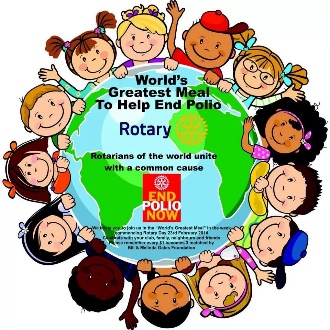 Date Event Held:	_______________Club Name:		__________________________________________Event Description: ___________________________________________________________________________________________________________________________________________________________Number of People Participating:  ___________Money Raised for PolioPlus:  _______________Please send PolioPlus monies raised to The Rotary Foundation using the regular contribution form that RI provides on www.Rotary.org,  was also include in your PETS packet, or can be found on the District website (the mailing address is at the bottom of the form). In section 2 of the form be sure to check off “PolioPlus” or the money will not qualify for the Bill and Melinda Gates Foundation matching monies and you and your club and our district will not get credit for PolioPlus contributions.As soon as possible, and no later than 11/8/23 send this completed report, via email to Jeff Coup, District 7360 PolioPlus Chair, with a picture of your event, or a recent picture of your club.  Send to:  jeffcoup@verizon.net.Attach photos of the event to your email with your report!	